ПРЕДВЫБОРНАЯ ПРОГРАММА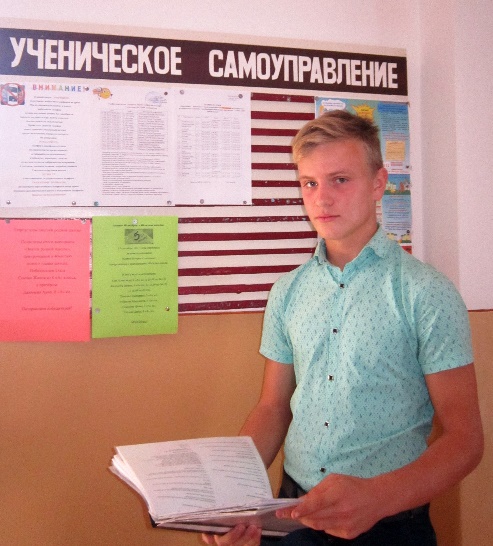 кандидата на постЛидера школьного ученического самоуправленияМБОУ СОШ №44 имени Ф.А. ЩербиныКопылова Ильи, ученика 9 «А» классаОказание помощи в проведении и организации тематических вечеров к различным праздникам. Предлагаю проводить творческие конкурсы, такие как: «Лучший певец (певица) школы», «Лучший спортсмен школы»  и др.Приглашать представителей различных направлений деятельности  для ознакомления учащихся с будущими профессиями.Продолжать возрождать работу тимуровцев и волонтеров, шефство над ветеранами.Поощрять учащихся за хорошую и отличную учебу, общественно-полезную работу, спортивные достижения.Продолжить озеленять территорию школы и пришкольного участка.Способствовать вовлечению учащихся в спортивные секции, кружки, пропагандировать спорт и здоровый образ жизни среди учащихся.Продолжать поддерживать связь с представителями отдела по делам молодежи.Создать общество «Книголюбов», в котором могли бы подсказать, что можно почитать нового и интересного на каникулах и в свободное время.Продолжить выпускать ежемесячную газету «ШАГи» с новостями о жизни школы.Оказывать помощь в организации и проведении интеллектуальной игры «Что? Где? Когда?», проведении классных часов, интеллектуальных игр и викторин.Проведение тематических дискотек,  разнообразных флешмобов, социальных и благотворительных акций.Буду добиваться, чтобы всех учащихся нашей школы объединяли общие идеи, взаимовыручка и понимание.Буду стараться работать под девизом:«Не претендуй – будь! Не обещай – действуй! Не мечтай – свершай!»